МУНИЦИПАЛЬНОЕ БЮДЖЕТНОЕ ОБЩЕОБРАЗОВАТЕЛЬНОЕ УЧРЕЖДЕНИЕ«ТОГУРСКАЯ СРЕДНЯЯ ОБЩЕОБРАЗОВАТЕЛЬНАЯ ШКОЛА ИМЕНИ ГЕРОЯ РОССИИ СЕРГЕЯ ВЛАДИМИРОВИЧА МАСЛОВА»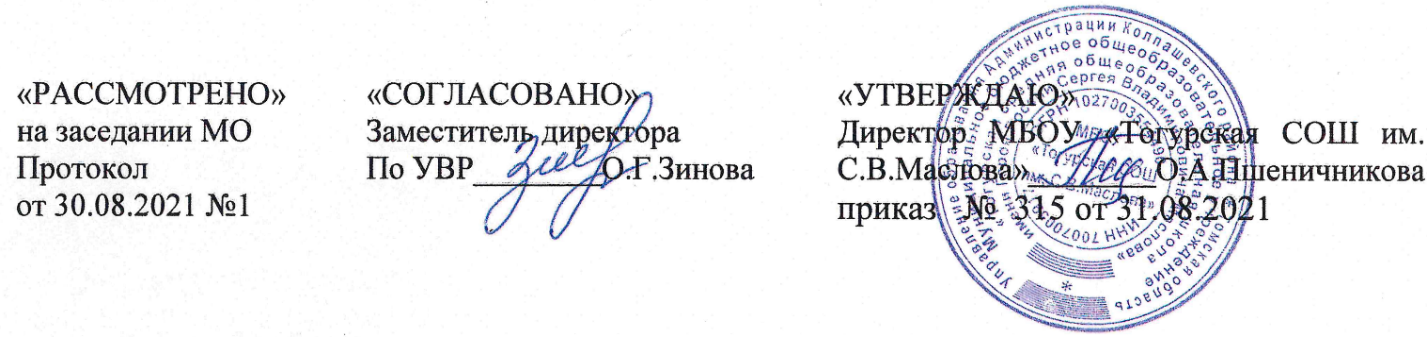 АДАПТИРОВАННАЯ РАБОЧАЯ ПРОГРАММАпо учебному предмету «физическая культура»для обучающихся с расстройствами аутистического спектра(вариант8.3)Уровень образования: основное общее5 классСрок реализации: 1 годСоставитель: Аношечкина Татьяна Викторовнаучитель первой квалификационной категории.с. Тогур2021годПояснительная записка.Рабочая программа по учебному курсу «Физическая культура» для 5 классов разработана в соответствии: Федерального государственного стандарта общего образования по физической культуры(базовый уровень), утверждённого  приказом Министерства образования и науки РФ 17 декабря 2010 года № 1897;с изменениями, внесенными  приказом Минобрнауки России от 29.12.2014 года №1644, приказом Минобрнауки России от 31.12.2015 года № 1577;с рекомендациями Примерной программы по физической культуре (Примерная программа по физической культуре. 5 классов. - М.: Просвещение, 2012 год);  Программы специальных (коррекционных) образовательных учреждений VII вида программ специальных (коррекционных) образовательных учреждений VII вида 5  классов, рекомендованная Министерством образования и науки РФ. Под редакцией М.Я.Виленского, И.М. Туревского: – М: Просвещение, 2015 г.Письма  Министерства образования и науки РФ "О рабочих программах учебных предметов" от 20.10.2015 № 08-1786;ООП ООО МБОУ «Тогурская СОШ»имени С.В.Маслова;Устава  МБОУ «Тогурская СОШ»имени С.В.Маслова.Учебного плана МБОУ «Тогурская СОШ»имени С.В.Маслова;Календарного учебного графика МБОУ «Тогурская СОШимени С.В.Маслова». Используемый УМКЗа основу взята программа «Физическая культура», из сборника программ специальных (коррекционных) образовательных учреждений VII вида 5 классов. Под редакцией М.Я. Виленского: – М: Просвещение, 2010 г. «Уроки физической культуры». Пособие для учителя специальных (коррекционных) образовательных учреждений VII вида. В. М. Мозговой — М.: Просвещение, 2009. — 256 с. Рабочая программа по физической культуре в 5 классе рассчитана на 68 часов ( 2 часа в неделю) Физическое воспитание — неотъемлемая часть комплексной системы учебно-воспитательной работы в специальной (коррекционной) школе (для детей с расстройством аутистического спектра).  Оно направлено на решение образовательных, воспитательных, коррекционно-компенсаторных и лечебно- оздоровительных задач. 	Физическое воспитание осуществляется в тесной связи с умственным, нравственным, эстетическим воспитанием и трудовым обучением, занимает одно из ведущих мест в подготовке учащихся с нарушениями интеллекта к самостоятельной жизни и производственному труду. Физическое воспитание способствует формированию положительных личностных качеств, является одним из средств успешной социальной интеграции детей в общество. Характерной особенностью детей с расстройством аутистического спектра является наличие у них разнообразных нарушений психического и физического развития, обусловленных органическим поражением центральной нервной системы различной этиологии, возникающих на разных возрастных этапах индивидуального развития. Снижение тонуса коры головного мозга ведет к усилению познотонических рефлексов, что затрудняет выполнение двигательных действий, приводит к неравномерному распределению силы мышц, создает скованность в движениях и статических позах. У многих учащихся отмечаются нарушения со стороны сердечнососудистой, дыхательной, вегетативной, эндокринной систем. Наблюдается слабость миокарда, аритмия; дыхание нарушено по частоте, глубине, ритму; нарушена согласованность дыхательного акта с двигательной нагрузкой. У многих детей замечено отставание в росте, весе от показателей возрастной нормы, непропорциональное телосложение, различные отклонения в осанке. Двигательная недостаточность учащихся особенно возрастает при выполнении точно дозированных мышечных усилий, при перекрестной координации движений, пространственно-временной организации моторного акта. К характеристике физического развития добавляется недоразвитие интеллекта, в частности речи, что в свою очередь приводит к недостаточному осмыслению речевых инструкций и заданий, что требует дополнительного внимания учителя физкультуры, как при организации учебной работы, так и спортивно-массовых внеклассных мероприятий с детьми. Цель и задачи программыЦелью реализации программы физического воспитания в средних классах школы является содействие всестороннему развитию, направленному на формирование физической культуры личности школьника. Система физического воспитания объединяет все формы занятий физическими упражнениями и должна способствовать социализации учащегося школы в обществе. Учитывая особенности в работе с данной категорией детей: это разнородность по возрасту, психическим, двигательным и физическим данным; физическое воспитание рассматривается и реализуется комплексно и находится в тесной связи с умственным, нравственным, эстетическим и трудовым воспитанием. Реализация цели рабочей программы соотносится с решением следующих образовательных и коррекционно-воспитательных задач:развития социально значимых отношений школьников, и, прежде всего, ценностных отношений:к семье как главной опоре в жизни человека и источнику его счастья;к труду как основному способу достижения жизненного благополучия человека, залогу его успешного профессионального самоопределения и ощущения уверенности в завтрашнем дне;к своему отечеству, своей малой и большой Родине, как месту, в котором человек вырос и познал первые радости и неудачи, которая завещана ему предками и которую нужно оберегать;к природе как источнику жизни на Земле, основе самого ее существования, нуждающейся в защите и постоянном внимании со стороны человека;укрепление здоровья и закаливание организма, формирование правильной осанки;  формирование и совершенствование разнообразных двигательных умений и навыков (бег, прыжки, метания и т.д.)  формирование и совершенствование физических качеств, таких как сила, быстрота, выносливость, координация, гибкость;  коррекция нарушений общего физического развития психомоторики, воспитание культуры санитарно-гигиенических навыков, поддержание устойчивой физической работоспособности на достигнутом уровне;  формирование познавательных, эстетических, нравственных интересов на материале физической культуры и спорта;  воспитание устойчивых морально-волевых качеств: настойчивости, смелости, умения преодолевать трудности;  содействие военно-патриотической подготовке.Планируемые результаты изучения учебного предмета, курса.Личностные и предметные результаты.Личностные результаты:Формирование чувства гордости за свою родину, российский народ и историю России, осознание своей этнической и национальной принадлежности.  Формирование уважительного отношения к культуре других народов.Развитие мотивов учебной деятельности и личностный смысл обучения, принятие и освоение социальной роли обучающегося.  Развитие этических чувств, доброжелательности и эмоциональной отзывчивости, понимания и сопереживания чувствам других людей.  Развитие навыков сотрудничества со сверстниками и взрослыми в разных социальных ситуациях, умение не создавать конфликты и находить выходы из спорных ситуаций.  Развитие самостоятельности и личной ответственности за свои поступки на основе представлений о нравственных нормах, социальной справедливости и свободе.  Формирование этических потребностей, ценностей и чувств.Формирование установки на безопасный, здоровый образ жизни.              Предметные результаты:  Формирование представлений о значении физической культуры для укрепления здоровья человека (физического, социального, психического), о ее позитивном влиянии на человека (физическое, эмоциональное, интеллектуальное, социальное), о физической культуре и здоровье как факторах успешной учебы и социализации.  Овладение умениями организовывать здоровьесберегающую жизнедеятельность (режим дня, утренняя зарядка, оздоровительные мероприятия, подвижные и спортивные игры).  Формирование навыка наблюдения за своим физическим состоянием, величиной физических нагрузок, данными мониторинга здоровья (рост, масса тела и т.д. ) показателями развития основных физических качеств (силы, быстроты, выносливости, гибкости, координации)3.Содержание основного  общего образования по учебному предмету.Знания о физической культуреИстория физической культурыОлимпийские игры древности.Возрождение Олимпийских игр и олимпийского движения.Физическая культура (основные понятия) Физическое развитие человека.Физическая культура человекаРежим дня, его основное содержание и правила планирования.Планируемые результаты изучения учебного раздела "Знания о физической культуре"Ученик научится: планировать режим дня, характеризовать его основное содержание и правила планирования.Ученик получит возможность научиться: характеризовать цель возрождения Олимпийских игр и роль Пьера де Кубертена в становлении современного Олимпийского движения, объяснять смысл символики и ритуалов Олимпийских игр; Способы двигательной (физкультурной) деятельностиОрганизация и проведение самостоятельных занятийфизической культурой. Подготовка к занятиям физическойкультурой.Выбор упражнений и составление индивидуальных комплексов для утренней зарядки, физкультминуток, физкультпауз (подвижных перемен).Оценка эффективности занятий физической культурой.Самонаблюдение и самоконтроль.Планируемые результаты изучения учебного раздела "Способы двигательной (физкультурной деятельности)Ученик научится: проводить самостоятельные занятия по физической культуре.Ученик получит возможность научиться: вести дневник самонаблюдения и самоконтроля при занятиях физическими упражнениями.Физическое совершенствование Физкультурно-оздоровительная деятельность (в процессе уроков)Оздоровительные формы занятий в режиме учебного дня и учебной недели.- Комплексы упражнений физкультминуток и физкультпауз.- Комплексы упражнений на формирование правильной осанки.Индивидуальные комплексы адаптивно (лечебной) и корригирующей физической культуры.- Индивидуальные комплексы адаптивной (лечебной) физической культуры, подбираемые в соответствии с медицинскими показателями (при нарушениях опорно-двигательного аппарата, центральной нервной системы, дыхания и кровообращения, органов зрения).Спортивно-оздоровительная деятельность с общеразвивающей направленностью.Гимнастика с основами акробатики Организующие команды и приемы:- построение и перестроение на месте;- перестроение из колонны по одному в колонну по четыре дроблением и сведением;- перестроение из колонны по два и по четыре  в колонну по одному разведением и слиянием;Акробатические упражнения и комбинации:-кувырок вперед и назад;- стойка на лопатках.Акробатическая комбинация (мальчики и девочки):и.п. основная стойка. Упор присев-кувырок вперед в упор присев-перекат назад-стойка на лопатках-сед с прямыми ногами-наклон впередруками достать носки-упор присев-кувырок вперед-и.п.Прикладно-ориентированная подготовка(в процессе уроков)Прикладно-ориентированные упражнения: - лазанье по канату (мальчики);- лазанье по гимнастической стенке вверх, вниз, горизонтально, по диагонали лицом и спиной к стенке (девочки);- приземление на точность и сохранение равновесия;- преодоление полос препятствий.Упражнения общеразвивающей направленности.Общефизическая подготовка:- физические упражнения на развитие основных физических качеств: силы, быстроты, выносливости, гибкости, координации движений, ловкости.Развитие гибкости- наклон туловища вперед, назад в стороны с возрастающей амплитудой движений в положении стоя, сидя, сидя ноги в стороны;- упражнения с гимнастической палкой (укороченной скакалкой) для развития подвижности плечевого сустава (выкруты);- комплексы общеразвивающих упражнений с повышенной амплитудой для плечевых, локтевых, тазобедренных и коленных суставов, для развития подвижности позвоночного столба.- комплексы активных и пассивных упражнений с большой амплитудой движений;- упражнения для развития подвижности суставов (полушпагат, шпагат, складка, мост).Развитие координации движений- преодоление препятствий прыжком с опорой на руки;- броски теннисного мяча правой и левой рукой в подвижную и не подвижную мишень, с места и разбега;- разнообразные прыжки через гимнастическую скакалку на месте и с продвижением;- прыжки на точность отталкивания и приземления.Развитие силы- подтягивание в висе и отжимание в упоре;- подтягивание в висе стоя (лежа) на низкой перекладине (девочки);- отжимание в упоре лежа с изменяющейся высотой опоры для рук и ног;- поднимание ног в висе на гимнастической стенке до посильной высоты;- метание набивного мяча из различных исходных положений;- комплексы упражнений избирательного воздействия на отдельные   мышечные группы (с увеличивающимся темпом движений без потери качества выполнения).Планируемые результаты изучения учебного раздела "Гимнастика с основами акробатики"Ученик научится: выполнять общеразвивающие упражнения, целенаправленно воздействующие на развитие основных физических качеств (силы, быстроты, выносливости, гибкости и координации);  выполнять акробатические комбинации из числа хорошо освоенных упражнений; выполнять гимнастические'комбинации на спортивных снарядах из числа хорошо освоенных упражнений;Ученик получит возможность научиться: выполнять комплексы упражнений лечебной физической культуры с учѐтом имеющихся индивидуальных нарушений в показателях здоровья;Легкая атлетика Беговые упражнения:- бег на короткие дистанции: от 10 до ; -  ускорение с высокого старта; бег с ускорением от 30 до ; скоростной бег до ; на результат ;- высокий старт;- бег в равномерном темпе от 10 до 12 минут;- кроссовый бег; бег на 1000м.- варианты челночного бега 3х10 м.Прыжковые упражнения:- прыжок в длину с 7-9 шагов разбега способом «согнув ноги»;- прыжок в высоту с 3-5 шагов разбега способом «перешагивание».Метание малого мяча:- метание теннисного мяча с места на дальность отскока от стены;- метание малого мяча на заданное расстояние; на дальность; - метание малого мяча в вертикальную неподвижную мишень;- броски набивного мяча (2 кг) двумя руками из-за головы с положения сидя на полу, от груди.Прикладно-ориентированная подготовка(в процессе уроков)Прикладно-ориентированные упражнения: - передвижение ходьбой, бегом по пересеченной местности;- преодоление полос препятствий.Упражнения общеразвивающей направленности.Общефизическая подготовка:- физические упражнения на развитие основных физических качеств: силы, быстроты, выносливости, гибкости, координации движений, ловкости.Легкая атлетика:Развитие выносливости- бег с максимальной скоростью в режиме повоторно-интервального метода;- бег с равномерной скоростью в зонах большой и умеренной интенсивности.Развитие силы- прыжки в полуприседе (на месте, с продвижением в разные стороны);- запрыгивание с последующим спрыгиванием;- комплексы упражнений с набивными мячами.Развитие быстроты- повторный бег на короткие дистанции с максимальной скоростью (по прямой);- прыжки через скакалку в максимальном темпе;- подвижные и спортивные игры, эстафеты.Планируемые результаты изучения учебного раздела "Легкая атлетика"Ученик научится:выполнять легкоатлетические упражнения в беге и прыжках (в высоту и длину);выполнять метания различных снарядов с места и в движении, на дальность и в цель.Ученик получит возможность научиться:преодолевать естественные и искусственные препятствия с помощью разнообразных способов лазанья, прыжков и бега;выполнять тестовые нормативы по физической подготовке.Спортивные игры Баскетбол- стойка игрока, перемещение в стойке приставными шагами боком, лицом и спиной вперед;- остановка двумя шагами и прыжком;- повороты без мяча и с мячом;- комбинация из освоенных элементов техники передвижений (перемещения в стойке, остановка, поворот, ускорение)- ведение мяча шагом, бегом, змейкой, с обеганием стоек; по прямой, с изменением направления движения и скорости; - ведение мяча в низкой, средней и высокой стойке на месте;- передача мяча двумя руками от груди на месте и в движении;- передача мяча одной рукой от плеча на месте;- передача мяча двумя руками с отскоком от пола;- броски одной и двумя руками с места и в движении(после ведения, после ловли) без сопротивления защитника. Максимальное расстояние до корзины 3,60 м- штрафной бросок;- вырывание и выбивание мяча;- игра по правилам.Футбол - удар по неподвижному мячу внутренней частью подъема стопы; -удар по катящемуся мячу внутренней стороной стопы и средней частью подъема;- ведение мяча носком;- остановка катящегося мяча подошвой;- игра вратаря.Прикладно-ориентированная подготовка(в процессе уроков)Упражнения общеразвивающей направленности.Общефизическая подготовка:физические упражнения на развитие основных физических качеств: силы, быстроты, выносливости, гибкости, координации движений, ловкости.Развитие быстротыходьба, бег в различных направлениях с максимальной скоростью с внезапными остановками и выполнением различных заданий (прыжки вверх, назад, вправо, влево; приседания и т.д.);выпрыгивание вверх с доставанием ориентиров левой (правой) рукой;челночный бег (чередование дистанции лицом и спиной вперед);прыжки вверх на обеих ногах и на одной ноге с места и с разбега;подвижные и спортивные игры, эстафеты.Развитие выносливостиповторный бег с максимальной скоростью с уменьшающимся интервалом отдыха.Развитие координации движенийброски баскетбольного мяча по неподвижной и подвижной мишени;бег с «тенью» (повторение движений партнера);бег по гимнастической скамейке;броски малого мяча в стену одной рукой (обеими руками) с последующей его ловлей одной рукой (обеими руками) после отскока от стены (от пола).Развитие силымногоскоки; прыжки на обеих ногах с дополнительным отягощением (вперед, в приседе).Планируемые результаты изучения учебного раздела "Спортивные игры"Ученик научится:•выполнять основные технические действия и приёмы игры в  волейбол, баскетбол в условиях учебной и игровой деятельности;Ученик получит возможность научиться:•   осуществлять судейство по одному из осваиваемых видов спорта;•   выполнять тестовые нормативы по физической подготовке.Лыжная подготовка (лыжные гонки) Попеременный двухшажный и одновременный бесшажный  ходы. Подъём "полуёлочкой". Торможение "плугом". Повороты переступанием. Передвижение на лыжах 3 км.Планируемые результаты изучения учебного раздела "Лыжная подготовка"Ученик научится:• выполнять передвижения на лыжах скользящими способами ходьбы, демонстрировать технику умения последовательно чередовать их в процессе прохождения тренировочных дистанций;• выполнять спуски и торможения на лыжах с пологого склона одним из разученных способов;Ученик получит возможность научиться:•   выполнять тестовые нормативы по физической подготовке.4.Тематическое планирование с указанием количества часов,  отводимых на освоение каждой темы.5. Календарно-тематическое планирование к рабочей программе по физической культурев 5 классе к учебнику под редакцией М.Я. Виленского, И.М. Туревского68 часов (2 часа в неделю)№ п/пВид программного материалаКоличество часов1Основы знанийВ процессе урока2Гимнастика143Лёгкая атлетика204Спортивные игры185Лыжная подготовка16Всего часов68№урока по программе№урока по плану№урока по плануДатапо плануКоррекция/Дата по фактуКоррекция/Дата по фактуТема урока№урока по плану№урока по плануДатапо плануКоррекция/Дата по фактуКоррекция/Дата по фактуТема урока№урока по плану№урока по плануТема урокаI – четверть                                         Легкая атлетика (8 часов)I – четверть                                         Легкая атлетика (8 часов)I – четверть                                         Легкая атлетика (8 часов)I – четверть                                         Легкая атлетика (8 часов)I – четверть                                         Легкая атлетика (8 часов)I – четверть                                         Легкая атлетика (8 часов)I – четверть                                         Легкая атлетика (8 часов)1История олимпийского движения в России, ее спортсмены. Закрепление техники низкого  старта. Совершенствование техники старта с опорой на одну руку.2Совершенствование техники низкого старта. Учет техники старта с опорой на одну руку3Учёт техники низкого старта. Бег . 4Совершенсвование техники прыжка в длину с разбега.5Учёт техники прыжка в длину с разбега.6Разучивание техники метания мяча  на дальность и в цель.7Закрепление техники метания мяча на дальность и в цель.8Учёт метания мяча . на дальность и техники метания в цель.Футбол(8часов)Футбол(8часов)Футбол(8часов)Футбол(8часов)Футбол(8часов)Футбол(8часов)Футбол(8часов)9Разучивание техники остановки двумя шагами и прыжком.10Закрепление техники ловли и передач мяча11Совершенствование техники ловли и передач мяча12Передача мяча со сменой места13Совершенствование техники передачи мяча со сменой места14Ведение мяча шагом и бегом15Совершенствование техники ведения мяча шагом и бегом16Броски мяча по кольцу после веденияII - четверть	Баскетбол(2 часа)II - четверть	Баскетбол(2 часа)II - четверть	Баскетбол(2 часа)II - четверть	Баскетбол(2 часа)II - четверть	Баскетбол(2 часа)II - четверть	Баскетбол(2 часа)II - четверть	Баскетбол(2 часа)17Совершенствование техники броска мяча по кольцу после ведения18Учебно-тренировочная игра	Гимнастика (14 часов)	Гимнастика (14 часов)	Гимнастика (14 часов)	Гимнастика (14 часов)	Гимнастика (14 часов)	Гимнастика (14 часов)	Гимнастика (14 часов)19Техника безопасности по гимнастике. Разучивание техники 2-3 кувырков вперед слитно.20Разучивание техники 2-3 кувырков назад слитно. Учет техники выполнения 2-3 кувырков вперед слитно.21Закрепление техники 2-3 кувырков назад слитно.22Совершенствование техники лазания по канату в два приема.  23Разучивание акробатического соединения из изученных элементов. Учет техники лазания по канату в два приема.24 Совершенствование техники «моста» из положения стоя. Совершенствование техники акробатического соединения25Учет техники акробатического соединения26Висы лежа и присев27Совершенствование техники подъем переворотом махом одной ноги28Соскок боком назад с поворотом до упора29Соединение из двух элементов30Разучивание техники прыжка через козла в ширину высотой . 31Закрепление техники опорного прыжка.32Совершенствование техники опорного прыжка.III – четверть                               Лыжная подготовка (16 часов)III – четверть                               Лыжная подготовка (16 часов)III – четверть                               Лыжная подготовка (16 часов)III – четверть                               Лыжная подготовка (16 часов)III – четверть                               Лыжная подготовка (16 часов)III – четверть                               Лыжная подготовка (16 часов)III – четверть                               Лыжная подготовка (16 часов)33 Техника безопасности при на уроках по лыжной подготовке. Разучивание техники попеременного двухшажного хода.34Совершенствование техники попеременного двухшажного хода.35Разучивание техники одновременного безшажного хода. Учет техники попеременного двухшажного хода.36Совершенствование  техники одновременного безшажного хода. Разучивание техники одновременного одношажного хода37Закрепление техники одновременного одношажного хода.38Разучивание техники одновременного двухшажного хода. Учет техники одновременного одношажного хода.39Закрепление техники одновременного двухшажного хода. 40Совершенствование техники одновременного двухшажного хода. Спуск со склона в основной стойке.41Закрепление техники спуска со склона в основной стойке. Учет техники одновременного двухшажного хода.42Совершенствование техники подъема в гору скользящим шагом. Торможение плугом.43Закрепление техники торможения плугом. Учет техники подъема в гору скользящим шагом.44Повороты плугом на спуске. Учет техники торможения плугом.45Лыжные гонки.45Совершенствование изученных ходов и элементов. Игры на лыжах.47Совершенствование изученных ходов и элементов. Игры на лыжах.48Совершенствование изученных ходов и элементов. Игры на лыжах.Баскетбол(4 часа)Баскетбол(4 часа)Баскетбол(4 часа)Баскетбол(4 часа)Баскетбол(4 часа)Баскетбол(4 часа)Баскетбол(4 часа)49Передача мяча одной рукой на месте и двумя руками в движении.50Броски мяча по кольцу после ведения51Тактика свободного нападения.52Нападение быстрым прорывом.IV - четверть	Легкая атлетика (3 часа)IV - четверть	Легкая атлетика (3 часа)IV - четверть	Легкая атлетика (3 часа)IV - четверть	Легкая атлетика (3 часа)IV - четверть	Легкая атлетика (3 часа)IV - четверть	Легкая атлетика (3 часа)IV - четверть	Легкая атлетика (3 часа)53Разучивание техники прыжка в высоту "перешагиванием" с 3-5 шагов.54Закрепление техники прыжка в высоту "перешагиванием"55Учет техники прыжка в высоту "перешагиванием"	Баскетбол(4 часа)	Баскетбол(4 часа)	Баскетбол(4 часа)	Баскетбол(4 часа)	Баскетбол(4 часа)	Баскетбол(4 часа)	Баскетбол(4 часа)56Стойка игрока, перемещение в стойке.57Ловля и передача мяча 58Передача мяча со сменой места59Учебная игра Легкая атлетика (9 часов)Легкая атлетика (9 часов)Легкая атлетика (9 часов)Легкая атлетика (9 часов)Легкая атлетика (9 часов)Легкая атлетика (9 часов)Легкая атлетика (9 часов)60Бег 61Разучивание техники прыжка в длину с разбега 7-9 шагов62Закрепление техники прыжка в длину с разбега.63Совершенствование техники прыжка в длину с разбега.64Учёт техники прыжка в длину с разбега.65Разучивание техники метания мяча на дальность и в цель.66Закрепление техники метания мяча на дальность и в цель.67Учет метания мяча на дальность и техники метания в цель. 68Кросс 